Workington Town Council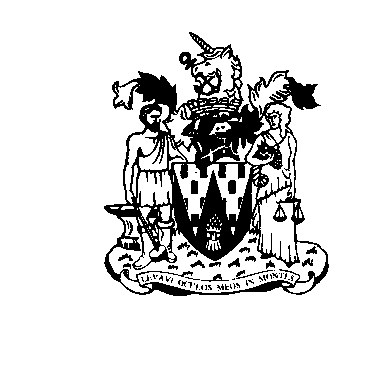 Town Hall, Oxford Street, Workington, Cumbria CA14 2RSTelephone: 01900 702986Email: office@workingtontowncouncil.gov.ukWebsite: www.workingtontowncouncil.gov.ukMinutes of the Culture Committee of Workington Town Council, 7pm Tuesday 12th January 2022 held at Workington Town Council Community Centre, Princess Street, Workington. In attendance: Town Clerk for Workington Town Council.  C22.00.	ApologiesApologies were received and accepted as being for approved reasons under th7e terms of the Local Government Act 1972, s85, from Cllrs Ryan Briggs, Cllr S Stoddart, Cllr L Williams  and Cllr Janet King.Vote to accept apologies 	For: 4		Against: 0	Abstain: 0C22.01. 	Declarations of InterestNone.C22.02. 	Exclusion of Press and Public (Public Bodies Admission to Meetings Act 1960)No agenda items were identified as requiring the exclusion of press or public.C22.03.	Minutes of the Previous MeetingThe Committee received the minutes of the meeting on 9th November 2021.Resolved: To affirm the minutes of the 9th November 2021 as a true record.C22.04.	Feedback on events 2021The committee discussed the feedback from events held in Workington by WT.The committee heard that almost all of the event’s feedback had been positive apart from person who commented about parking outside of the event at the Fireworks display in November. The committee also discussed training for the Events Team Leader to acquire a PLS Licence, this would save time and money for WTC at future events.Resolved: To note the feedback from WTC events, details can be requested from the WTC offices.Resolved: To support the Events Team Leader to gain a PLS Licence.C22.05. 	Events 2022-2023Events calendar and budget for 2022-2023 – the committee agreed these.To consider adding a small fee to the fireworks tickets to help cover costs (officer suggestion of £1). – the committee agreed to research the use of ‘Skiddle’ (online booking system) to collect the £1 charges.Vote to charge a £1 fee for Fireworks eventFor: 4		Against: 0		Abstain: 0Vote to research ‘Skiddle’ to collect feesFor: 4		Against: 0		Abstain: 0The committee discussed using alternative locations for the Christmas Festival 2022 stalls – these should allow the public to move in between the stalls and have easy access to the town shops.Vote to use alternative locations for stalls in 2022 Christmas FestivalFor: 4		Against: 0		Abstain: 0The committee agreed to keep the position of the stage as is – this was a success at the 2021 event.Vote to keep the stage in the same location for this years 2022-23 Christmas Festival For: 4		Against: 0		Abstain: 0The committee considered the introduction of additional lighting outside Bensons for Beds to allow for a more spectacular switch on.  Vote to increase lighting outside Bensons for BedsFor: 4		Against: 0		Abstain: 0The committee considered a report to increase in stall / vendor charges for 2022-2023, they agreed the increases and that the ‘Pitch’Only’ fee increase should be double for large events.Vote to increase stall/vendor charges as aboveFor: 4		Against: 0		Abstain: 0The committee considered a new approach to procurement for events for 2022-2023.The Events Team Leader wishes to tender for all event procurement at one time to enable all events to have allocated resources thus saving time throughout the year. All usual procurement activities will be followed as usual.Vote to allow procurement for all events at one timeFor: 4		Against: 0		Abstain: 0C22.06		GrantsThe committee agreed that the grant for the Workington Town Band should be issued for 2021-2022, however in future year they must be allowed to apply for a grant through the Culture Committee.Resolved: To charge £1 per head for Fireworks event.Resolved: To research ‘Skiddle’ to collect fes.Resolved: To use alternative locations for stalls in 2022 Christmas FestivalResolved: To keep the stage in the same location for this years 2022-23 Christmas Festival Resolved: To increase lighting outside Bensons for Beds Resolved: To increase stall/vendor charges in line with report and double ‘Pitch Only’ fees for large eventsResolved: To allow procurement for all events to take place at one time.Meeting closed at 19.19Cllr C Armstrong (chair)PresentCllr R BriggsApologiesCllr H HarringtonPresentCllr G GlaisterPresentCllr S Stoddart ApologiesCllr P ScottPresentCllr L WilliamsApologiesCllr J King Apologies